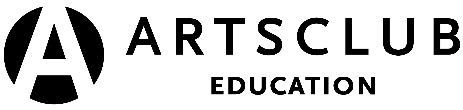 LEAP APPLICATION FORM 2022.23Full name:_________________________Your Pronouns (when we're communicating with you one on one) ______________________Your Pronouns (when we're in class with other students)______________________________Email_____________________________________________Phone_________________________________________________Mailing address:________________________________________________________Age________________ Are you currently in school? (YES/NO)If so, which school?____________________________ What grade/level? _________________Are you a minor (under 18 years old)? (YES/NO)If you are a minor, please answer the following questions:What is your parent/guardian’s name?______________________________________________Parent/Guardian Email:__________________________________________________________Your Pronouns (When we're communicating with your guardians)________________________What level of LEAP are you applying for? (choose as many as you like)Level 1Level 2Level 3How did you find out about LEAP?_______________________________________Tell us why you’d like to be a part of LEAP. What is it that excites you about this program? Why do you love to write? We’d love to get to know you a bit, so please include any detail about yourself that you’re comfortable sharing (500 words max.)If you feel comfortable, could you tell us about your access needs and whether you identify with disability (this could include identifying as disabled, Deaf, autistic, neurodivergent, mad, or having a chronic illness, long-term condition, or mental illness)?*____________________________________________________________________________*We ask this to learn more about how we can support your participation in the program. The Arts Club has an Accessibility Coordinator, Amy Amantea (who lives with disability), who you can be connected to upon your request. You can find our usual accessibility practices listed on the LEAP webpage. We regret that we cannot offer ASL interpretation for this program. Folks that have hearing assist devices/apps are most welcome to bring those. All applicants must submit a writing sample. Here’s what we’re looking for: For Level 1: up to two pages of writing in any style. It could be a monologue, a poem, a rant. an essay, any writing that you feel represents you and that you feel good about. For Level 2: up to 5 pages of writing that is an excerpt from a play that you have written. For Level 3: up to 10 pages of writing that is an excerpt of a play that you have written. Please note that for Level 3 applicants, you should not be currently engaged in full times studies. Shortlisted candidates will be asked to attend an interview and may be asked to send in the full manuscript of the piece of writing you’ve submitted, and for references. For students who have completed Levels 1 or 2 and are applying for the subsequent level, please ensure your writing sample is new and is not something that the program facilitators are already familiar with.Please submit your writing sample along with this application form. Please label your sample with its title, your first and last name, and the level you’re applying for. Please make sure your file is in PDF or Word format. eg: TheDarkness_KimSmith_Level1.pdf Please review the program schedule and make sure you're available for the key dates.Please submit this application form and your writing sample to leap@artsclub.comQuestions about the application process? Send us an email at leap@artsclub.com Thanks in advance for your interest in LEAP! 